CALENDARI EXERCICI 2019*Observacions: Els dies 19 i 22 d’abril no seran lectius per la Setmana SantaFRANCÈS A1.BFRANCÈS A1.BData d'inici:12 d’abril de 2019Data fi:28 de juny de 2019Horari:Dilluns, dimecres i divendres de 13,30 a 16 horesAula:Aula 4 (centre nº 128)Total hores:75 hores (30 dies lectius)Formador/a:Susana MonclúsLloc impartició:CENTRE VERSAILLES - Gran Passeig de Ronda, 128 (Lleida)@: comercial@cf-versailles.com / Telf. 973 24 80 41ABRILABRILABRILABRILABRILABRILABRILABRILMAIGMAIGMAIGMAIGMAIGMAIGDLLDMDCDJDJDVDVDSDLLDMDCDJDVDS12344556123489101111121213678910111516171818191920131415161718222324252526262720212223242529302728293031JUNYJUNYJUNYJUNYJUNYJUNYJUNYJUNYDLLDMDCDJDJDVDVDS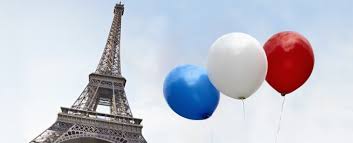 134566778101112131314141517181920202121222425262727282829Dies festius i no lectiusDies festius i no lectiusDies festius i no lectiusDies festius i no lectiusDies festius i no lectiusDies lectiusDies lectiusDies lectius